IRB USE ONLY			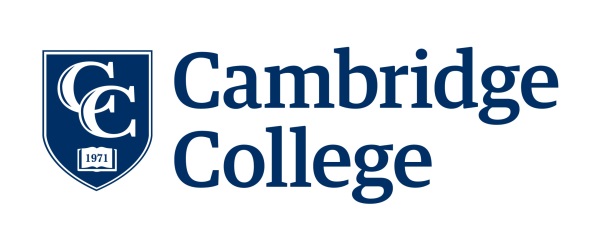 Study Number: Approval Date:      Expires:      YOUTH ASSENTTitle: [insert title of study]Investigator(s): [insert name(s) and explain your affiliation with Cambridge College]Purpose of the StudyWe are inviting you to participate in this study because you are a teenager, and we are interested in how you rate the tastiness of 3 different brands of hotdogs.This research will take you about 30 minutes to do.  What are you going to be asked to do?First, we will set three different plates in front of you, each plate will have a piece of a hotdog (all three plates will have different brands of hotdogs on them). Then, you will taste each brand allowing 5 minutes in between each sample. You will then rate on a scale of one to ten the tastiness of the different hotdogs. You will write this rating on a blank piece of paper that will in no way identify you. You will be videotaped during this activity in order to capture your facial expressions after tasting each different kind of hotdog.You may not like all of the brands of hotdogs.  Also please note that eating too many hotdogs could result in sickness. The primary reason for doing this survey is to assess your high school’s preferred name brand of hotdogs.  Ultimately, the school cafeteria will carry the brand of hotdog your school ranked as number one.Your responses will be completely confidential. The videotapes will only be seen by the researchers and no individual responses will be identified in the final presentation.We have asked your parents for their permission for you to participate in this study. Please talk this over with them before you decide whether or not to participate. And if you have any questions about this study, now or later, please ask the researchers.If you check "yes," below, it means that you have decided to participate and have read all the information on this form. You and your parents will be given a copy of this form to keep.______ Yes, I would like to participate in the study.(Investigator’s contact info)_________________________________Printed Name of Research Participant_________________________________				_________________Signature of Research Participant	Date_________________________________				_________________	Signature of Investigator						Date